2022 年 6 月Renishaw 新一代無線電測頭量測系統：提供豐富的數據資訊並延長最高四倍的電池壽命 跨國工程技術公司 Renishaw 推出新型無線電測頭量測系統。這套測頭量測系統將成為 Renishaw 眾多「智慧工廠」製程控制解決方案中的一部分。這些解決方案均經過市場驗證，可提升及改革諸多產業機加工產線的生產能力。新一代無線電測頭量測系統採用具新版通訊協議的超緊湊型 RMI-QE 無線電接收器與 CNC 通訊，也是 Renishaw 針對領先業界的無線電測頭系列所做的重大更新。最新改良功能包括大幅延長所有無線電測頭的電池使用壽命、簡化安裝過程及遠距診斷。互聯式介面，邁向數位化的未來RMI-QE 接收器安裝在加工環境中，採用具有前瞻性的新版通訊協議，並可支援新一代 Renishaw 量測產品和智慧裝置。RMI-QE 採用 Renishaw 經業界驗證的 2.4 GHz 無線跳頻展頻 （FHSS）傳輸技術的升級版本，在繁雜的無線電環境中運作時效能成熟可靠，並且符合國際無線電通訊標準。RMI-QE 適用於測頭與接收器之間無直聯的應用場合，例如五軸車銑複合機上。此外，還能在同一台 CNC 上運作四個獨立的刀具設定或檢測測頭，非常適合用於有轉檯或雙工作交換台的加工中心。 RMI-QE 的超緊湊設計支援多種靈活的安裝選項。此全新無線電測頭除了能與 RMI-QE 介面搭配外，還能與傳統的 RMI-Q 介面完全向下兼容。簡單易用的測頭量測系統 一直以來，使用者需要手動設定 Renishaw 無線電測頭以符合機台的工作條件，尤其是針對強振動和高速應用場合。現在，這個過程已大幅簡化。Opti-Logic™ 是一項業界首創的技術，可透過新的 Probe Setup 應用程式使用，讓使用者在智慧手機上做測頭設定。在智慧型手機的螢幕上顯示的可選選項，可透過雙向通訊傳輸到測頭上。這不僅大幅簡化了設定過程，而且能夠透過常用的應用程式（包括電子郵件、iMessage®、WhatsApp、LINE 和微信）進行遠距診斷。兼顧環保的測頭量測系統透過提高測頭的電子元器件和無線電傳輸性能，將電池使用壽命延長最高達 400%。搭配 RMI-QE 時，在一般使用情況下，電池使用壽命最長可達 5 年，達到業界領先水準。但是，正如 Renishaw 工具機產品部應用與市場經理 James Hartley 所說，這次的設計變化不只是延長了電池使用壽命而已，「我們不僅對新一代系統所帶來的技術進步深感自豪，也同樣對正在進行中、可提升產品環境效率的專案引以為傲。基於這次推出延長電池使用壽命的技術，以及近期對 OMP40-2 和 OSP60 光學測頭的升級，  Renishaw 致力於透過減少產品相關消耗，來降低產品對環境的不利影響。」您的創新製造合作夥伴Renishaw 新一代無線電測頭量測系統效能可靠，具有自動化的機上刀具設定、刀具破損檢測、工件設定和工件驗證能力。將這些控制方法整合到您的製造過程中，可提供豐富的數據資訊，協助您大幅提高生產效率、機器使用率，並減少對操作人員和人工干預的依賴。 iMessage® 為 Apple Inc. 的商標。-結束-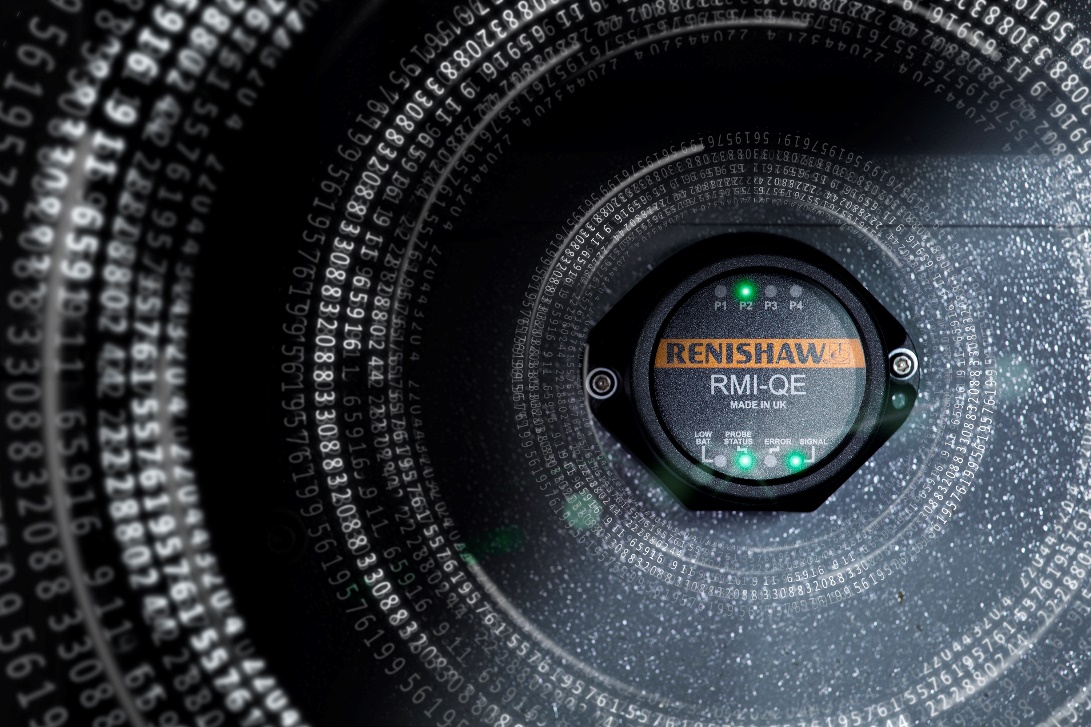 RMI-QE 無線電介面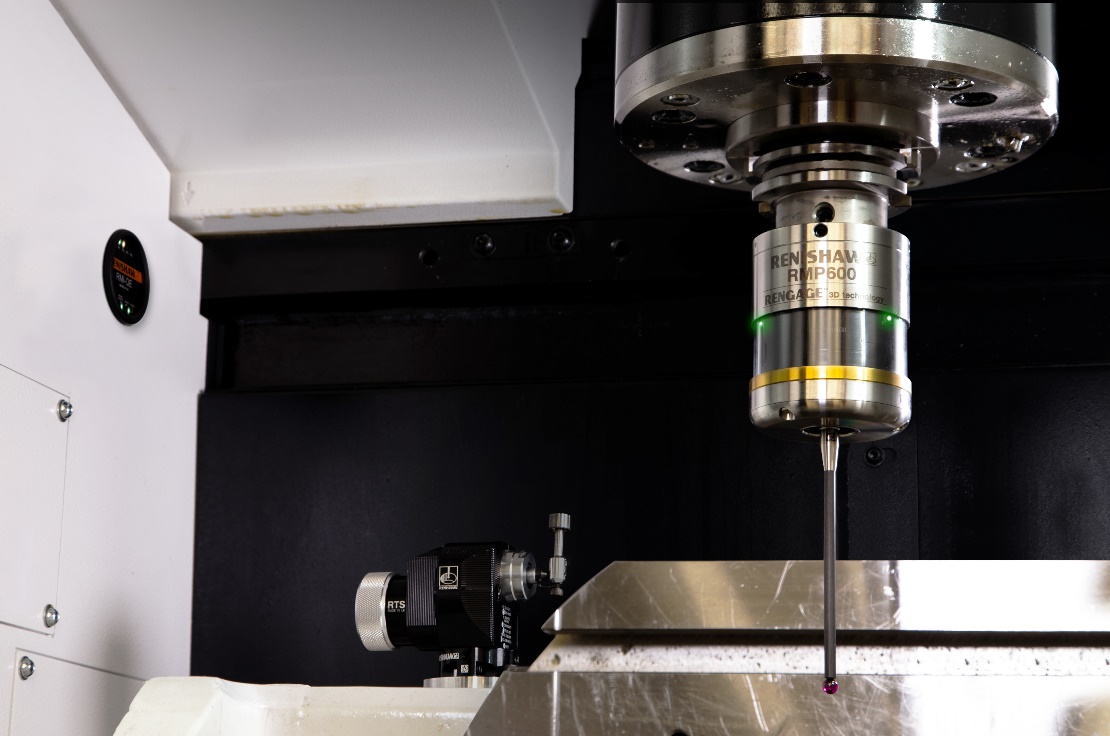 RMP60 - RTS - RMI-QE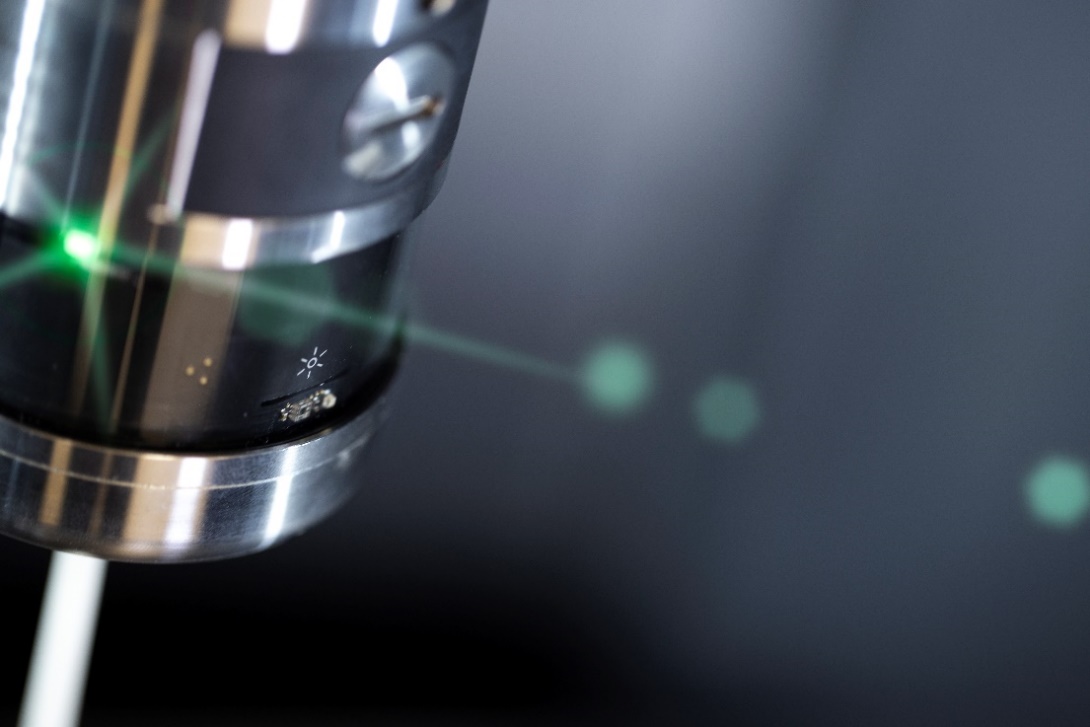 Opti-Logic™ - RMP60 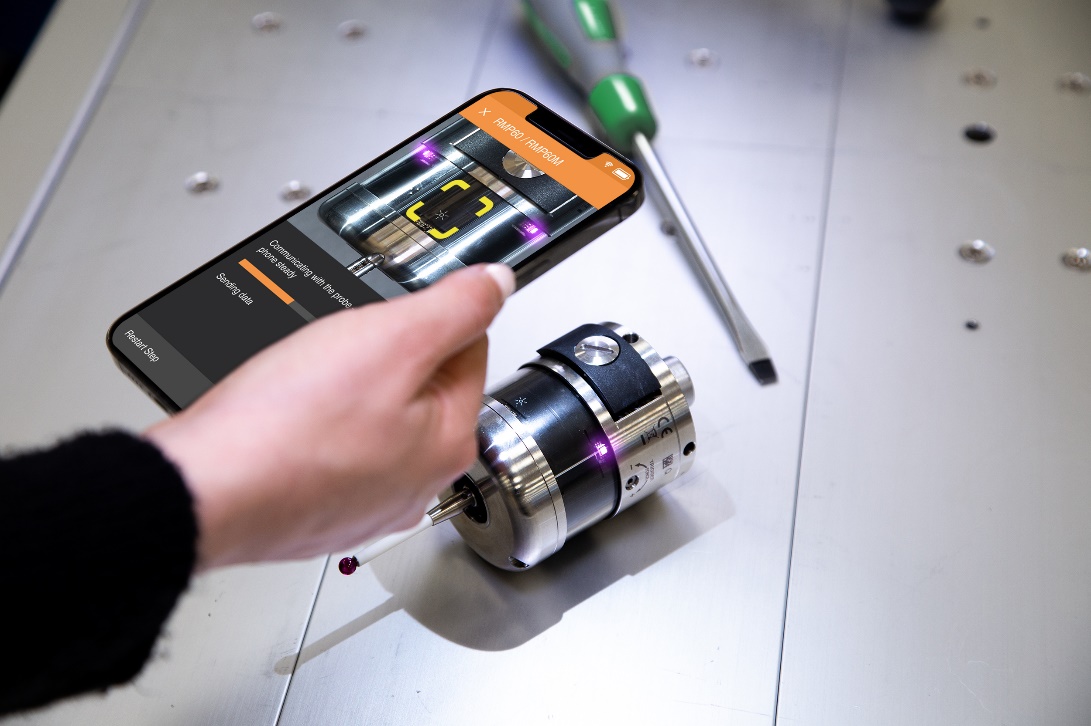 Probe Setup 應用程式